Section 4 State Qualifier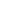 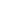 Vestal HS, Vestal, NY 4.6F Pole Vault - FinalsF Pole Vault - FinalsF Pole Vault - FinalsF Pole Vault - FinalsF Pole Vault - FinalsPlaceOverallAthleteClassTeamResult11Gallagher, Emily10 Lansing11-06.0022Stromhaug, Kari12 Vestal11-00.003.3533Kuramoto, Miya9 Lansing11-00.0044Shaffer, Sidney12 Waverly10-06.0055Watson, Kelcey12 Chenango Forks10-00.0066Hunt, Danielle10 Trumansburg9-00.0076Legg, Amelie10 Delaware Academy9-00.0086Matheny, Meghan9 Lansing9-00.0096Studier, Sylvia11 Ithaca High School9-00.001010Bowen, Malley11 Tioga8-06.001110Mullins, Jamie11 Dryden8-06.001212Bomosoud, Genna7 Binghamton HS7-06.001312Carlson, Justine12 Union Endicott7-06.001412Castle, Lindsey11 Bainbridge-Guilford/Afton (BGA)7-06.001512Drake, Alexis9 Susquehanna Valley7-06.001612Fox, Eliana12 Oneonta HS7-06.001712Griswold, Marie10 Trumansburg7-06.001812Sherwood, Madison8 Newark Valley7-06.001912Vargo, Erin10 Corning7-06.002012Webster, Kati11 Tioga7-06.00M Pole Vault - FinalsM Pole Vault - FinalsM Pole Vault - FinalsM Pole Vault - FinalsM Pole Vault - FinalsPlaceOverallAthleteClassTeamResult11Jordan, Max12 Lansing14-06.0022Mastrantuono, Josh11 Waverly14-00.0033John, Nick10 Ithaca High School12-06.0043Lubertowicz, Gage11 Tioga12-06.0053Prestigiacomo, Anthony11 Corning12-06.0066Markwardt, Jacob12 Ithaca High School12-00.0076Murphy, Jack.10 Trumansburg12-00.0086Stromhaug, Yohannes9 Vestal12-00.003.6699Bates, Jack.12 Thomas A. Edison Spartans11-00.00109Chamberlain, Kam9 Susquehanna Valley11-00.001111Mikula, Dom9 Trumansburg10-06.00